COMING SOON TO YOUR VILLAGE HALL 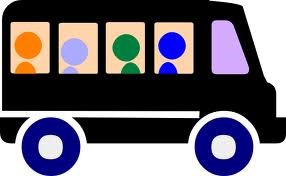 BREDON COMMUNITY CARE & ST RICHARDS HOSPICE           SOUP & SANDWICHES EVENT  Date: Thursday 15th November  10.30am-11.30am – Coffee/Tea cake and biscuit available 12noon -2.00pm- Selection of Delicious Homemade Soup and Sandwiches £5.00 per person.  Craft Stalls including Christmas goodies  Stalls still available at nominal charge of £5.00, please contact Elaine Lane: 01684 772311, for further details 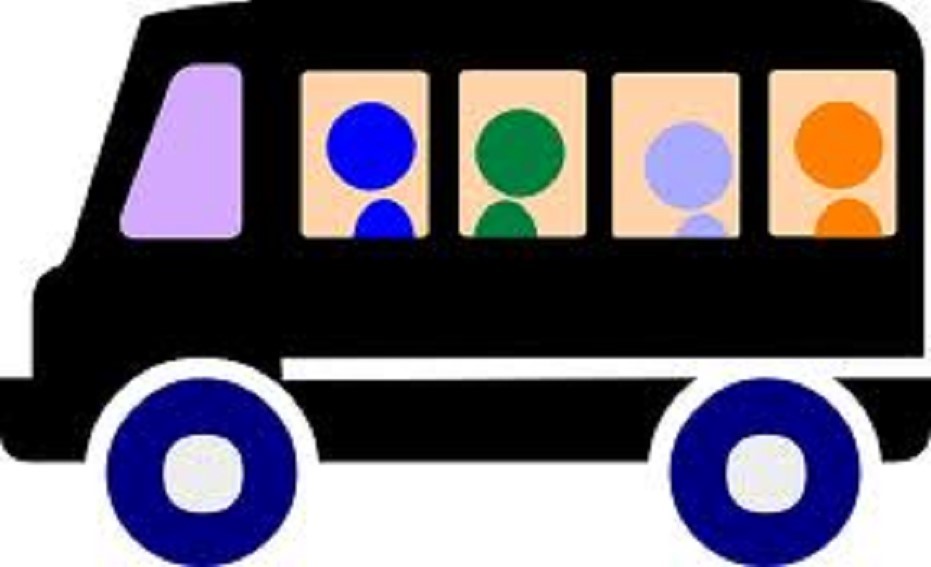 